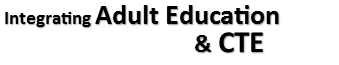 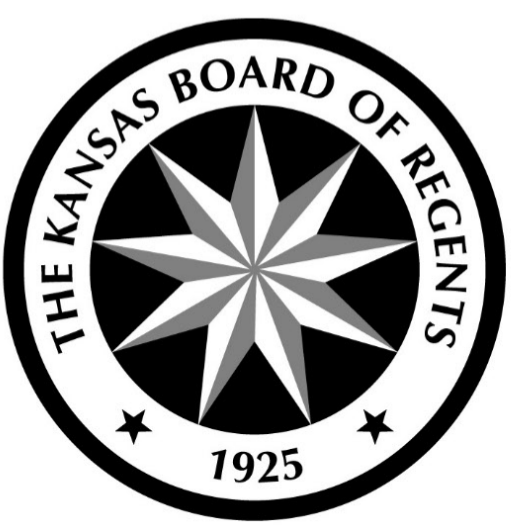 FY 18 Perkins & Adult Education Pilot Grant ApplicationThrough the Kansas State Carl D. Perkins Plan for Career and Technical Education, and the Kansas State Plan for the Workforce Innovation and Opportunity Act, grant funds are established to provide support for activities to enhance student learning, retention and completion. These funds will be distributed through a competitive grant process that focuses funding on: Implementing new partnerships between adult education and career technical education programsImplementing strategies which result in completion of degree and certificate programsImplement contextualized academic instruction by adult education and CTE instructors in the CTE classroomEligible RecipientsThe Community and Technical College program must be currently eligible for Carl D. Perkins funding and the Adult Education program must be eligible for AEFLA funds through the Kansas State WIOA plan.   Contracts for instruction must be within the award period.  Award PeriodThe grant awards are for a period from November 10, 2017 – May 31, 2018.  All activities and expenditures must occur within the grant period.  Grant funds may be used for salaries, curriculum materials, and curriculum/project development to fund academic instruction co-taught by adult education and CTE faculty within the Perkins approved CTE classroom.  Funds will be subject to 80% available for drawdown on a reimbursement basis at the beginning of the project with the remaining 20% available once all follow up reporting is submitted.  Purposes for Grant FundsThe grant focuses on integration of academic and CTE instruction; examples of possible integration and instructional partnerships to provide contextualized instruction and support:Utilizing an adult education instructor in a construction, welding, interior design, carpentry, nursing, automotive, manufacturing course, or any other Perkins approved program to provide math instructionUtilizing an adult education instructor to assist with writing skills in a CTE courseExamples of what funds can be spent on:Faculty SalariesStipendsCurriculum Development and Project Development (can be above and beyond contracts for currently contracted faculty)Contact KBOR staff for expenses outside the above categories prior to grant submissionRFP and Grant TimelineRFP Announcement 					October 4, 2017Mandatory Conference Call (choose one)		October 19, 2017, 2 p.m.Mandatory Conference Call (choose one)		October 20, 2017, 10 a.m.Grant Application Due 				November 3, 2017Award Notification 					November 10, 2017Grant Planning Period & Curriculum Development 	November 10, 2017 – December 31, 2017Mandatory Progress Conference Call		January 10, 2018Grant Project Implementation 			January 1, 2018 – May 31, 2018Final Grant Report Due 				June 15, 2018Application Process Interested, qualified institutions and programs must submit a proposal describing the nature and scope of the proposed project and the amount of funding requested.  Grant proposals must include a cover sheet, a project narrative; descriptions of all project activities; a timeline for project activities and target dates; a detailed budget and budget narrative; and completed assurances forms.  Mandatory application assistance:  To assist with application process, two conference calls will be held to answer questions and provide further information if needed.  Please call in as you are available; no RSVP needed.   Failure to participate in one of the conference calls will deem the program or college ineligible for the grant. 	Conference line #1-866-620-7326, Enter code 7382885249 then #		(*6 to mute and #6 to un-mute your line)Schedule for calls (choose one):  October 19, 2 p.m.; October 20, 10 a.m.Submission RequirementsA signed electronic copy of the proposal must be submitted to: cbeene@ksbor.org no later than November 3, 2017.Reporting RequirementsDocumentation and examples of academic integration will be required in the final report in addition to information as to how curriculum has been modified to embed academic skills and instruction by adult education faculty into the CTE classroom.  A final narrative and final expenditure report forms must be submitted no later than June 15, 2018. At the completion of activities, the final report will document:Participants/Completions. Grantees will report the number of CTE students and course names that had academic instruction in the CTE classroom, number and content area of adult education instructors providing instruction in the CTE classroom, and levels of success (e.g., course-embedded assessment, pre/post measurement, or certification verification).  A chart will be provided to submit this information.Sustainability.  Grantees will outline plans to sustain the project if no further funding is available, in addition to outlining changes, etc. that will be made if KBOR is able to continue funding in subsequent year(s).Failure to Commence ProjectIf the project activities described in the grant proposal have not commenced within 60 days after acceptance of the grant award, the recipient must report in writing the steps taken to initiate the project, the reason for the delay and the expected start date, and submit an adjusted project timeline.  If project activities have not commenced within 30 days of receipt of the above letter, KBOR may terminate the grant and the recipient will be required to return all unused grant funds with a complete accounting of all expenditures.Right to Terminate the GrantOnce a grant is awarded, any adjustments and/or modifications to the activities or budget amounts must be approved by KBOR prior to the change occurring.  Failure to request grant changes in advance may result in the returning of funds expended without approval and/or termination of the grant.  KBOR reserves the right to terminate any grant award and cease payment to the recipient for failure to comply with applicable laws, regulations, and/or terms of the grant assurances.  Further KBOR may seek reimbursement of any or all grant funds and may reclaim any equipment, durable goods and other property purchased with these grant funds if the recipient fails to perform in accordance with the terms of the grant assurances and reporting requirements.  Unused FundsAll grant funds awarded but not expended or encumbered by May 31, 2018 must be returned to KBOR.    Integrating Adult Education & CTE Pilot ProjectApplication for FY18Carl Perkins Reserve Funds &Adult Education Leadership FundsInstitution & Adult Ed Program NameI understand that if funds become unavailable this application may be terminated.  If satisfactory progress and documentation are not made regarding the intended outcomes of this application or if this institution/program fails to comply with applicable laws, regulations, assurances and/or terms of this grant this application becomes null and void and all funds must be returned.  I further understand that supplanting of funds is not allowed under the Carl D. Perkins Career and Technical Education Act of 2006 or the Workforce Innovation & Opportunity ActContact Persons for________________________________________________________		_____________________Authorized Administrator   (Postsecondary CTE)					DateAuthorized Administrator   (Adult Education)	DateSTATE USE ONLY—DO NOT WRITE BELOW THIS LINE$	Approved Grant Award AmountKBOR Authorized Representative	DateLeadership/Reserve Fund Activities Full ApplicationA.	Project Narrative      Explanation/Description of the Proposed Project Programs involved? Proposed activities? Expected impact?Current enrollment and capacity in this program(s)?  What will be measured to determine the impact/success of this project (provide list of deliverables)? How will measurable outcomes be documented? B.	Action Plan	Project Activity Explain specific activities that will occurList start and completion datesList person responsible for the activityAddress measureable outcomes and project deliverables (listed above)Explain how adult education and CTE instructors are going to work together so that the proposed activities are successful. C.  Funding Requested and Budget Narrative        Each line item budget request, should explain:Project expenditures (detailed explanation of each expense)How estimated expenditures were calculated.D. Sustainability Plan Describe the plan to continue the project after grant period has ended (financially and programmatically)Measures to determine project success or needed modifications?  E.	Contractual Provisions Attachment and Local Assurances/Contractual AgreementsSubmit completed copies of these documents—typed names & dates on the electronic copies and original signatures on the hard copy.State of KansasDepartment of AdministrationDA-146a    (Rev. 06-12)CONTRACTUAL PROVISIONS ATTACHMENTImportant:	This form contains mandatory contract provisions and must be attached to or incorporated in all copies of any contractual agreement.  If it is attached to the vendor/contractor's standard contract form, then that form must be altered to contain the following provision:	"The Provisions found in Contractual Provisions Attachment (Form DA-146a, Rev. 06-12), which is attached hereto, are hereby incorporated in this contract and made a part thereof."	The parties agree that the following provisions are hereby incorporated into the contract to which it is attached and made a part thereof, said contract being the   day of _____, 20_17____. 1.	Terms Herein Controlling Provisions:  It is expressly agreed that the terms of each and every provision in this attachment shall prevail and control over the terms of any other conflicting provision in any other document relating to and a part of the contract in which this attachment is incorporated.  Any terms that conflict or could be interpreted to conflict with this attachment are nullified. 2.	Kansas Law and Venue:  This contract shall be subject to, governed by, and construed according to the laws of the State of Kansas, and jurisdiction and venue of any suit in connection with this contract shall reside only in courts located in the State of Kansas. 3.	Termination Due To Lack Of Funding Appropriation:  If, in the judgment of the Director of Accounts and Reports, Department of Administration, sufficient funds are not appropriated to continue the function performed in this agreement and for the payment of the charges hereunder, State may terminate this agreement at the end of its current fiscal year.  State agrees to give written notice of termination to contractor at least 30 days prior to the end of its current fiscal year, and shall give such notice for a greater period prior to the end of such fiscal year as may be provided in this contract, except that such notice shall not be required prior to 90 days before the end of such fiscal year.  Contractor shall have the right, at the end of such fiscal year, to take possession of any equipment provided State under the contract.  State will pay to the contractor all regular contractual payments incurred through the end of such fiscal year, plus contractual charges incidental to the return of any such equipment.  Upon termination of the agreement by State, title to any such equipment shall revert to contractor at the end of the State's current fiscal year.  The termination of the contract pursuant to this paragraph shall not cause any penalty to be charged to the agency or the contractor. 4.	Disclaimer Of Liability:  No provision of this contract will be given effect that attempts to require the State of Kansas or its agencies to defend, hold harmless, or indemnify any contractor or third party for any acts or omissions. The liability of the State of Kansas is defined under the Kansas Tort Claims Act (K.S.A. 75-6101 et seq.). 5.	Anti-Discrimination Clause:  The contractor agrees: (a) to comply with the Kansas Act Against Discrimination (K.S.A. 44-1001 et seq.) and the Kansas Age Discrimination in Employment Act (K.S.A. 44-1111 et seq.) and the applicable provisions of the Americans With Disabilities Act (42 U.S.C. 12101 et seq.) (ADA) and to not discriminate against any person because of race, religion, color, sex, disability, national origin or ancestry, or age in the admission or access to, or treatment or employment in, its programs or activities; (b) to include in all solicitations or advertisements for employees, the phrase "equal opportunity employer"; (c) to comply with the reporting requirements set out at K.S.A. 44-1031 and K.S.A. 44-1116; (d) to include those provisions in every subcontract or purchase order so that they are binding upon such subcontractor or vendor; (e) that a failure to comply with the reporting requirements of (c) above or if the contractor is found guilty of any violation of such acts by the Kansas Human Rights Commission, such violation shall constitute a breach of contract and the contract may be cancelled, terminated or suspended, in whole or in part, by the contracting state agency or the Kansas Department of Administration; (f) if it is determined that the contractor has violated applicable provisions of ADA, such violation shall constitute a breach of contract and the contract may be cancelled, terminated or suspended, in whole or in part, by the contracting state agency or the Kansas Department of Administration.	Contractor agrees to comply with all applicable state and federal anti-discrimination laws.	The provisions of this paragraph number 5 (with the exception of those provisions relating to the ADA) are not applicable to a contractor who employs fewer than four employees during the term of such contract or whose contracts with the contracting State agency cumulatively total $5,000 or less during the fiscal year of such agency. 6.	Acceptance Of Contract:  This contract shall not be considered accepted, approved or otherwise effective until the statutorily required approvals and certifications have been given. 7.	Arbitration, Damages, Warranties:  Notwithstanding any language to the contrary, no interpretation of this contract shall find that the State or its agencies have agreed to binding arbitration, or the payment of damages or penalties. Further, the State of Kansas and its agencies do not agree to pay attorney fees, costs, or late payment charges beyond those available under the Kansas Prompt Payment Act (K.S.A. 75-6403), and no provision will be given effect that attempts to exclude, modify, disclaim or otherwise attempt to limit any damages available to the State of Kansas or its agencies at law, including but not limited to the implied warranties of merchantability and fitness for a particular purpose. 8.	Representative's Authority To Contract:  By signing this contract, the representative of the contractor thereby represents that such person is duly authorized by the contractor to execute this contract on behalf of the contractor and that the contractor agrees to be bound by the provisions thereof. 9.	Responsibility For Taxes:  The State of Kansas and its agencies shall not be responsible for, nor indemnify a contractor for, any federal, state or local taxes which may be imposed or levied upon the subject matter of this contract.10.	Insurance:  The State of Kansas and its agencies shall not be required to purchase any insurance against loss or damage to property or any other subject matter relating to this contract, nor shall this contract require them to establish a "self-insurance" fund to protect against any such loss or damage.  Subject to the provisions of the Kansas Tort Claims Act (K.S.A. 75-6101 et seq.), the contractor shall bear the risk of any loss or damage to any property in which the contractor holds title.11.	Information:  No provision of this contract shall be construed as limiting the Legislative Division of Post Audit from having access to information pursuant to K.S.A. 46-1101 et seq.12.	The Eleventh Amendment:  "The Eleventh Amendment is an inherent and incumbent protection with the State of Kansas and need not be reserved, but prudence requires the State to reiterate that nothing related to this contract shall be deemed a waiver of the Eleventh Amendment."13.	Campaign Contributions / Lobbying:  Funds provided through a grant award or contract shall not be given or received in exchange for the making of a campaign contribution.  No part of the funds provided through this contract shall be used to influence or attempt to influence an officer or employee of any State of Kansas agency or a member of the Legislature regarding any pending legislation or the awarding, extension, continuation, renewal, amendment or modification of any government contract, grant, loan, or cooperative agreement.LOCAL ASSURANCESWe, as an eligible recipient for funds under the Carl D. Perkins Career and Technical Education Act of 2006, and the Workforce Innovation & Opportunity Act, hereby grant the following assurances:Applicants submitting an application to the Kansas Board of Regents, certify they have read all application documents including any revised documents and agree to comply with all applicable federal requirements as outlined in the Carl D. Perkins Career and Technical Education Act of 2006 and the Workforce Innovation and Opportunity Act, subsequent federal requirements, state requirements, local laws, ordinances, rules and regulations, public policies herein and all others applicableTo administer each program, service or activity covered in this application in accordance with all applicable statutes and regulations governing the Carl D. Perkins Career and Technical Education Act of 2006, and Workforce Innovation and Opportunity Act.  No funds expended under the Acts will be used to acquire equipment (including computer software) in any instance in which such acquisition results in a direct financial benefit to any organization representing the interests of the acquiring entity or the employees of the acquiring entity, or any affiliate of such an organization.Certifies by its representative’s signature hereon that neither it nor vendors used in expenditures with Carl D. Perkins and the Workforce Innovation and Opportunity Act grant funds are presently debarred, suspended, proposed for disbarment, declared ineligible, or voluntarily excluded from participation in this Agreement by any federal or state department or agency.  To comply with all reporting requirements in a timely manner and that the information reported is valid, reliable and accurate.Applicant certifies that they are not currently engaged in a boycott of Israel.To be in compliance with Executive Order 12246; Title VI of the Civil rights Act of 1964, as amended; Title IX Regulations; Section 504 of the Rehabilitation Act of 1973, as amended; Individuals with Disabilities Education Act and any other federal or state laws, regulations and policies which apply to the operation of the programs.We will not discriminate on the basis of sex, race, color, national origin or disability in the educational programs, services or activities being provided.We assure the Kansas Board of Regents in its’ intent to comply with these Local Assurances as outlined in this document.  Further, we are willing to explain, in writing, how we intend to comply with each of these assurances.Original Signature of Authorized Administrator	(Perkins funds)		Title      Date_____________________Original Signature of Authorized Administrator	(AEFLA funds)		Title      Date __________________________DocumentsDue DateSubmit toSigned electronic copy of proposal (no hard copy reqd) 11/3/2017Connie Beene cbeene@ksbor.org ResponsibilityName & PositionTelephoneEmail AddressGrant Application (questions/issues)Project Manager/ Narrative Reports (for this project)Financial Reports & Issues (for this project)CTE Program Area (Perkins approved) & CIP codeProgram Level(degree, certificate) Budget Budget Budget Budget Budget 11/10/17 – 5/31/1811/10/17 – 5/31/1811/10/17 – 5/31/1811/10/17 – 5/31/1811/10/17 – 5/31/18Budgeted ItemItem AmountAdult Education FundsPerkins FundsPersonnel - List SeparatelyPersonnel - List SeparatelyTotal for PersonnelTotal for Personnel$0.00$0.00Curriculum Development - list separately by program areaCurriculum Development - list separately by program areaTotal for Curriculum DevelopmentTotal for Curriculum Development$0.00$0.00Other Allowable Expenditures - List SeparatelyOther Allowable Expenditures - List SeparatelyTotal for Other Allowable ExpendituresTotal for Other Allowable Expenditures$0.00$0.00Total for Project$0.00$0.00